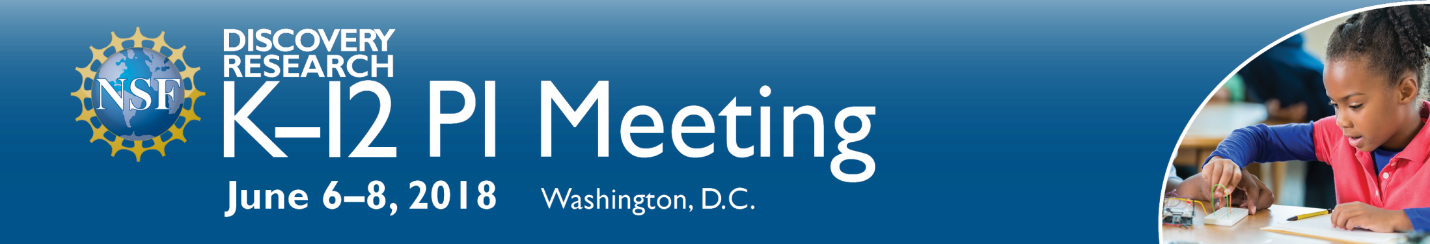 2018 DR K-12 PI Meeting Call for Proposals: Session Submission FormCADRE invites proposals for awardee-led concurrent sessions that are responsive to the theme of the meeting and address topics of potential interest to subgroups of PIs. Sessions should go beyond a simple showcase of project work. Rather, presenters should address multiple perspectives on the theme. We also invite sessions that address project design, implementation, dissemination, and evaluation, such as issues related to methodology, measurement, partnerships, sustainability, or scale-up. Since you will not be able to return to the site and edit your submission, we suggest that you collect the required information ahead of time—using this template as a guide—and transfer the information to the survey when ready. Please email cadre@edc.org with any questions or concerns. Read the full Call for Proposals.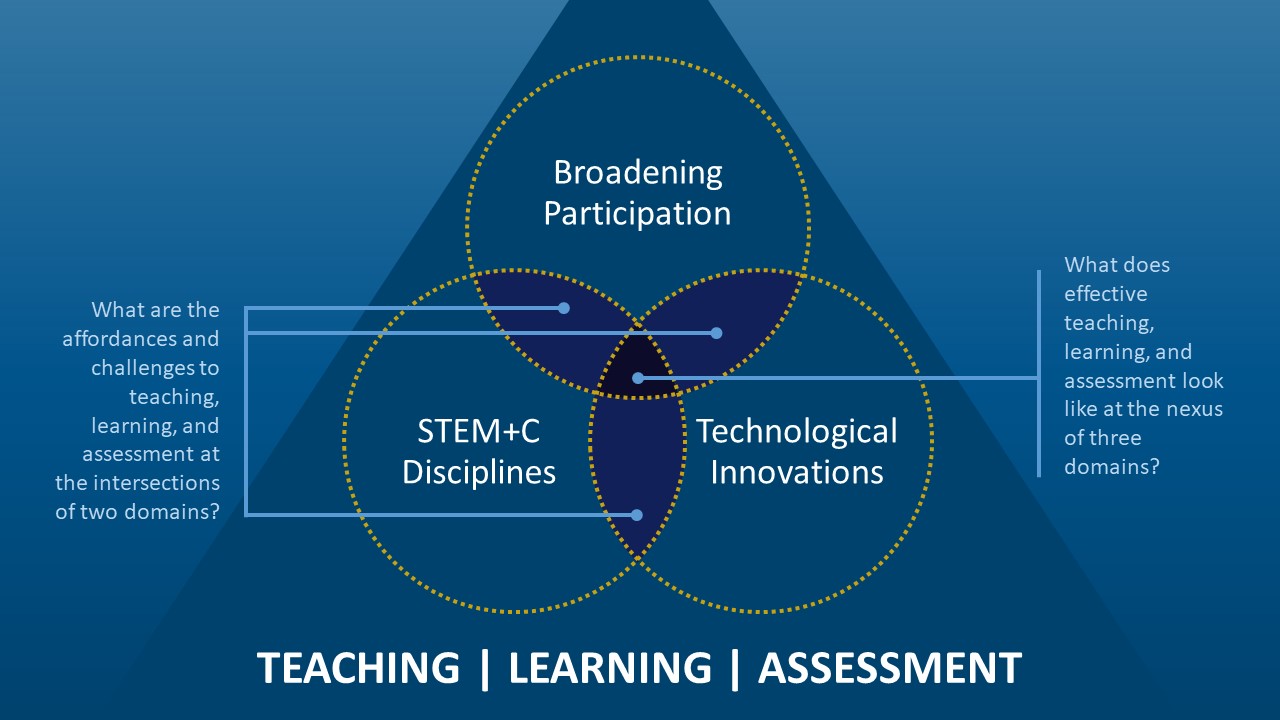 PROPOSED SESSIONProposed Session Title (15 word limit)*Session Format (pick one):*Roundtable discussionStructured poster sessionTechnical assistance sessionTopical sessionWorking sessionWhat question or issue is the primary focus of the session?* Which thematic intersection(s) is addressed (choose all that apply)*Broadening participation & STEM and computer science disciplinesSTEM and computer science disciplines & Technological innovationsTechnological innovations & Broadening participationN/A, this is a proposal for a project design, implementation, dissemination, and evaluation sessionPossible follow-up questions (in blue) based on response to previous question:Broadening Participation Focus (choose all that apply)*English LearnersLow Socioeconomic Status StudentsRacial or Ethnic MinoritiesStudents with Disabilities or Cognitive DifferencesStudents in Rural AreasStudents in Urban AreasWomen and GirlsOther (list below)Technological Innovation (choose all that apply)*Adaptive Learning TechnologiesComputational ModelingData VisualizationLearning Analytics/Education Data MiningGaming-based LearningMakerspaces/MakingMobile LearningOnline/Blended LearningRoboticsSimulationsSocial NetworkingTechnology-enhanced AssessmentsVirtual/Augmented/Mixed RealityVirtual/Remote LaboratoriesOther (list below)Content Area (choose all that apply)*ScienceTechnologyEngineeringMathComputer ScienceGrade Band (choose all that apply)*Pre-KElementaryMiddleHighPost-SecondaryOther (list below)Audience (choose all that apply)*StudentsTeachersPreservice TeachersInformal EducatorsAdministratorsPost-secondary FacultyFamiliesOtherContext*FormalInformalEmphasis*TeachingLearningAssessmentSession Summary for Agenda: (25 word limit)*Full Session Description ((approximately 250 words, no graphics; include the objectives, structure/format, and plan for interaction with the participants of the session)*PRESENTER(S) INFORMATION (Proposed presenters must be invited and registered for the meeting)Presenter Name*
Presenter Organization*Presenter Email*Presenter Phone Number (Format XXX-XXX-XXXX)*Is presenter #1 representing a DRK-12 project, a STEM + C project, or both?*DRK-12STEM+CBothYour response will generate a list of projects to choose from. Is there more than one presenter?* YesNoSelecting yes re-populates PRESENTER(S) INFORMATION fields for additional presenters. MAIN CONTACT PERSON AND SESSION LIMITATIONSWho is the main contact person for this session (Name)*Main contact person’s email*Main contact person’s phone number*If you have any limitations such as the date and time that you can present or the number of people that may participate in your session, please describe those limits below